Going to a Cafe for LunchPut a tick in the correct box Put tick boxes next to each answerWhat time is the cafe open on a Friday?8 a.m. – 3:30 p.m.It is closed7:30 a.m. – 4 p.m.What flavour is the soup of the day?  TomatoChicken 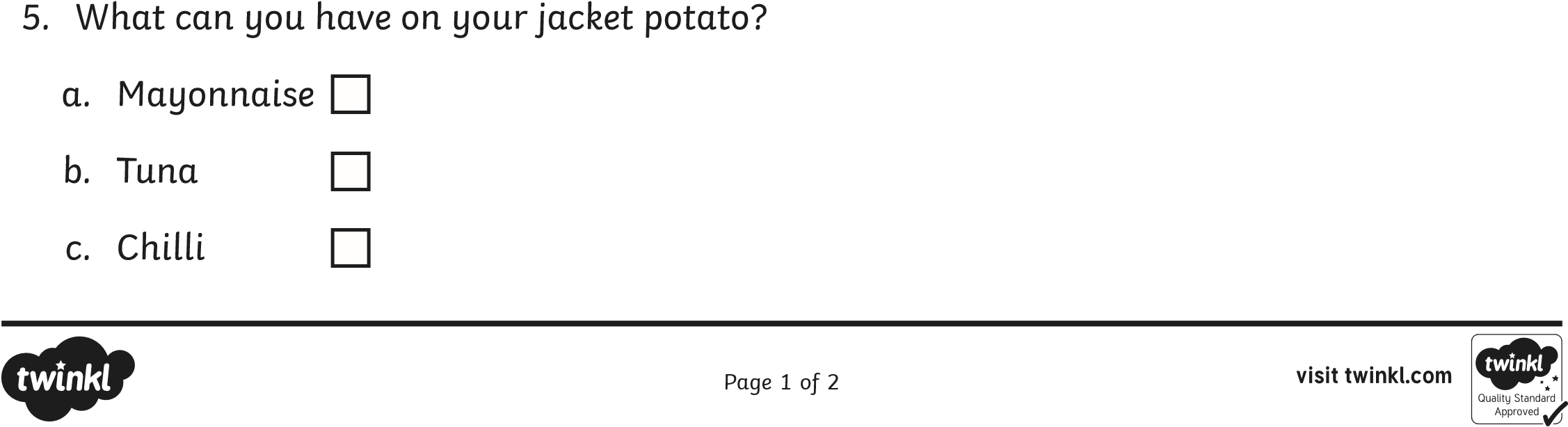 MushroomWhat can you have a side dish?Jacket potatoChipsSoupWhat sandwich filling can you have?EggChickenHamGoing to a Cafe for Lunch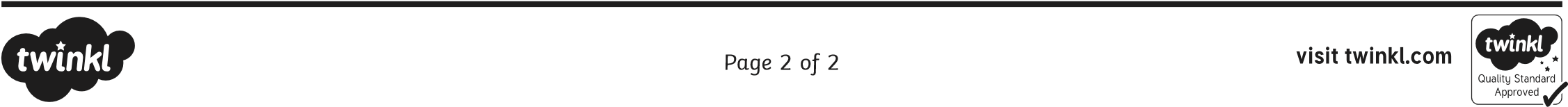 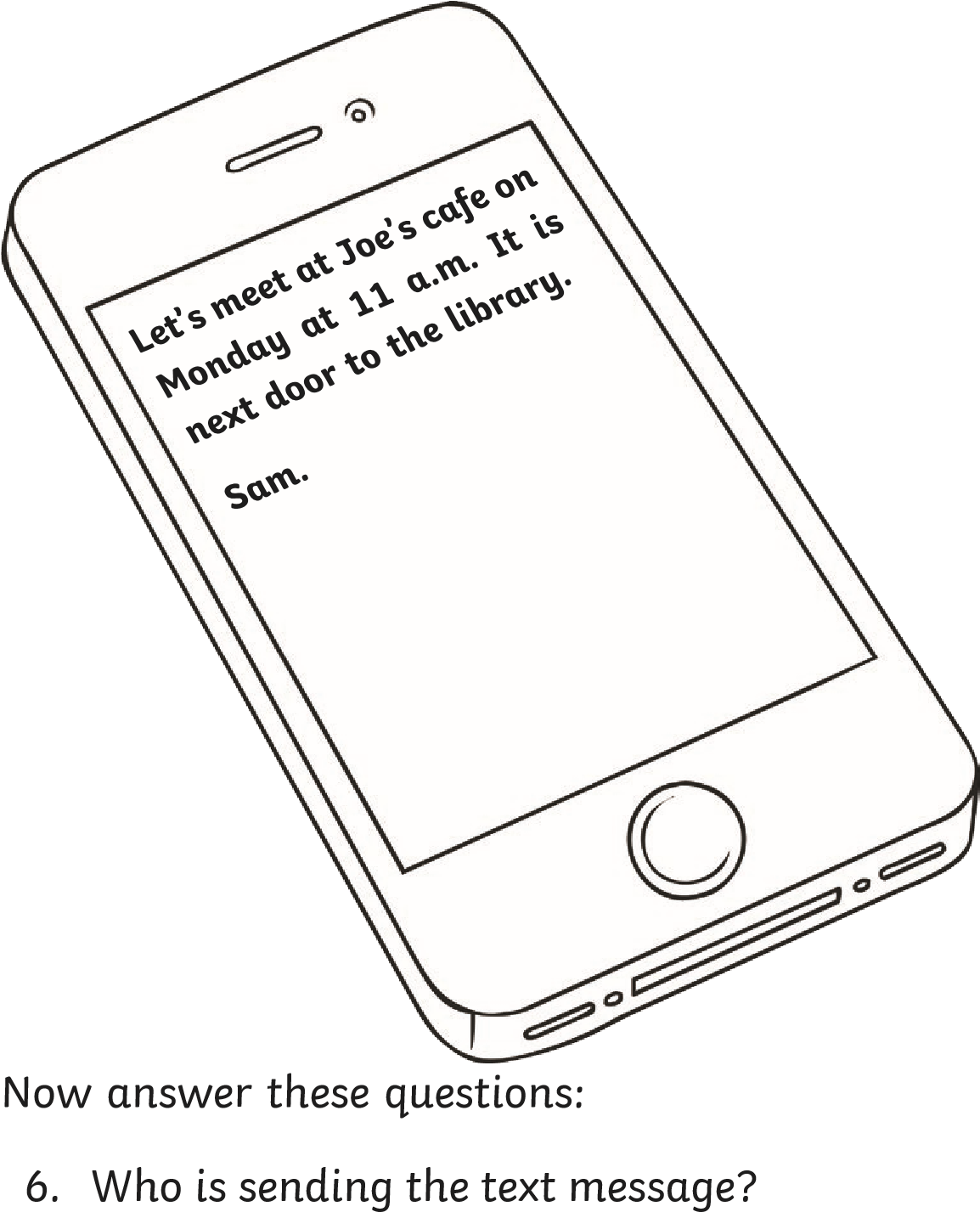 What day are you going to meet him?What time are you going to meet him?Where is Joe’s cafe?